普段から・・・　 通院・入院時あんしんセットを一緒のケース等に入れておきましょう。□医療保険証　　□各種受給者証　　□介護保険証　　□診察券（各医療機関のもの）　　　　　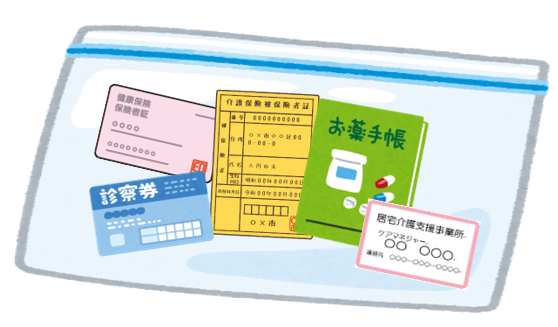 □担当ケアマネの名刺　　□お薬手帳　　□私の意志表示ノート（エンディングノート）□緊急時連絡先☆入院した時☆病院から連絡がきた時☆退院が決まったら